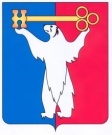 АДМИНИСТРАЦИЯ ГОРОДА НОРИЛЬСКАКРАСНОЯРСКОГО КРАЯРАСПОРЯЖЕНИЕ14.07.2016	г.Норильск	№ 3521Об изменении вида разрешенного использования земельного участка и объектов капитального строительства с реконструкцией Рассмотрев заявление Общества с ограниченной ответственностью «Альянс-Н», об изменении вида разрешенного использования земельного участка и объектов капитального строительства с реконструкцией, в соответствии с Правилами землепользования и застройки на территории муниципального образования город Норильск, утвержденными решением Норильского городского Совета депутатов от 10.11.2009 № 22-533, учитывая, что испрашиваемое изменение вида разрешенного использования земельного участка с кадастровым номером 24:55:0202004:50 необходимо для приведения вида разрешенного использования земельного участка в соответствие с целевым использованием, 1. Испрашиваемое изменение вида разрешенного использования земельного участка с кадастровым номером 24:55:0202004:50 «торгово-бытовой комплекс» соответствует виду разрешенного использования земельного участка «магазины», установленному классификатором видов разрешенного использования земельных участков, утвержденным Приказом Минэкономразвития России от 01.09.2014 № 540.2. Изменить вид разрешенного использования земельного участка с кадастровым номером 24:55:0202004:50 «Под здание крытого рынка № 1,2, магазин «Комфорт», площадку под установку летних торговых палаток, склад» на вид разрешенного использования «магазины» с установлением вспомогательного вида для строительства «крытой автостоянки», расположенного по адресу: Красноярский край, город Норильск, район Талнах, улица Спортивная, 9.3.	Изменить вид разрешенного использования объектов капитального строительства «здание крытого рынка № 1, № 2» на вид разрешенного использования «торгово-бытовой комплекс с реконструкцией».4. Управлению по градостроительству и землепользованию Администрации города Норильска копию настоящего распоряжения направить в адрес Управления Федеральной службы государственной регистрации, кадастра и картографии по Красноярскому краю для внесения изменения в сведения о земельном участке в государственный кадастр недвижимости.5. Опубликовать настоящее распоряжение в газете «Заполярная правда» и разместить его на официальном сайте муниципального образования город Норильск.6. Контроль исполнения пункта 4 настоящего распоряжения возложить на заместителя Руководителя Администрации города Норильска по собственности и развитию предпринимательства.Руководитель Администрации города Норильска	Е.Ю. Поздняков